PlanosNombre: ___________________________________ Curso: ___________ Fecha: _______________1.- Observa el siguiente plano y completa la simbología, escribiendo el significado de cada símbolo: 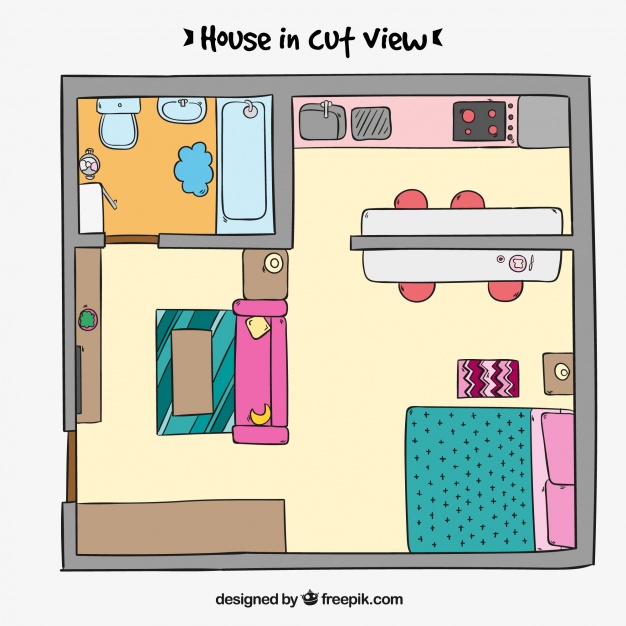 Simbología: 2.-   Observa el siguiente plano y completa las oraciones según corresponda (usando los puntos cardinales)  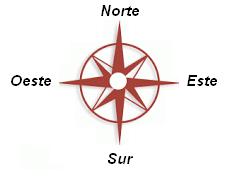 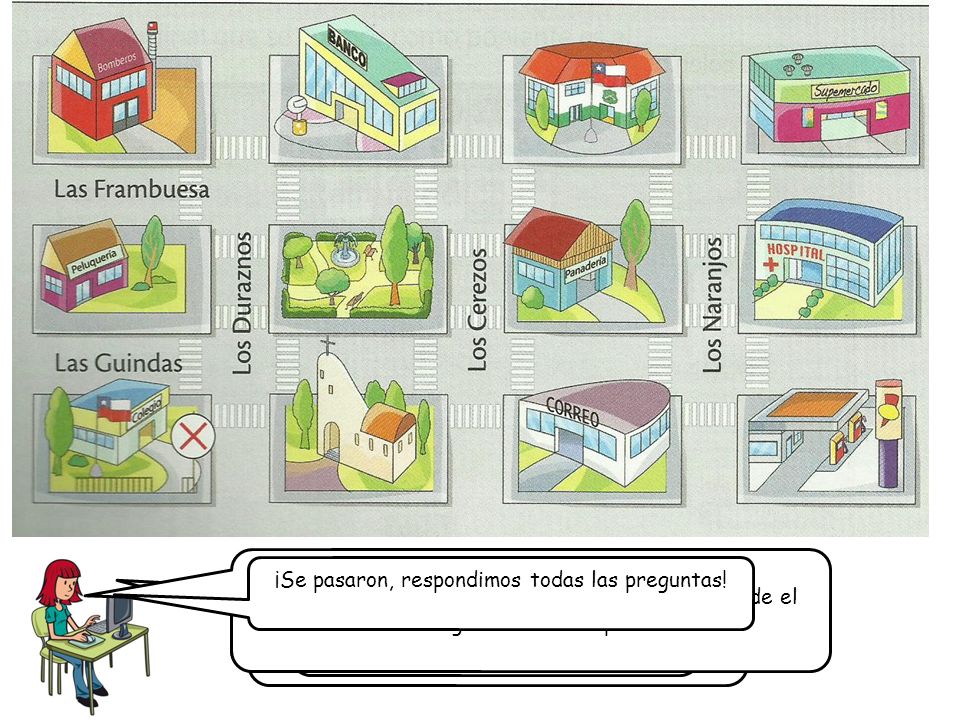 a) El supermercado está al ____________________________ del banco. b) La peluquería está al ______________________________ de la panadería. c) El colegio está  al _________________________________ de los bomberos. d) El parque está al _________________________________ de la iglesia. e) El correo está al _________________________________ de la panadería. f) El supermercado está al ___________________________ del hospital. g) El banco está al _________________________________ del parque. h) La comisaría está al ______________________________ del correo. 3.- Observa el siguiente plano, sigue las instrucciones y señala el lugar al cual llegas: 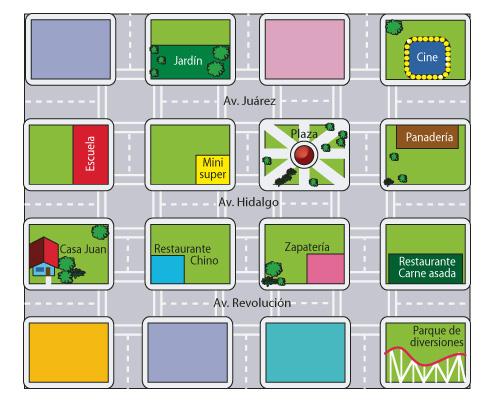 a) Comienza en la escuela, avanza dos cuadros hacia abajo y tres cuadros hacia la derecha, ¿a qué lugar llegas? ___________________________________________________. b) Comienza en la zapatería, avanza un cuadro hacia la derecha y dos cuadros hacia arriba, ¿a qué lugar llegas? ___________________________________________________. c) Comienza en el cine, avanza dos cuadros hacia la izquierda y dos cuadros hacia abajo, ¿a qué lugar llegas? ___________________________________________________. d) Comienza en el restaurante Carne asada, avanza un cuadro hacia arriba y dos cuadros hacia la izquierda, ¿a qué lugar llegas? ___________________________________________________. 4.- Observa el plano de la sala de clases y responde las preguntas: 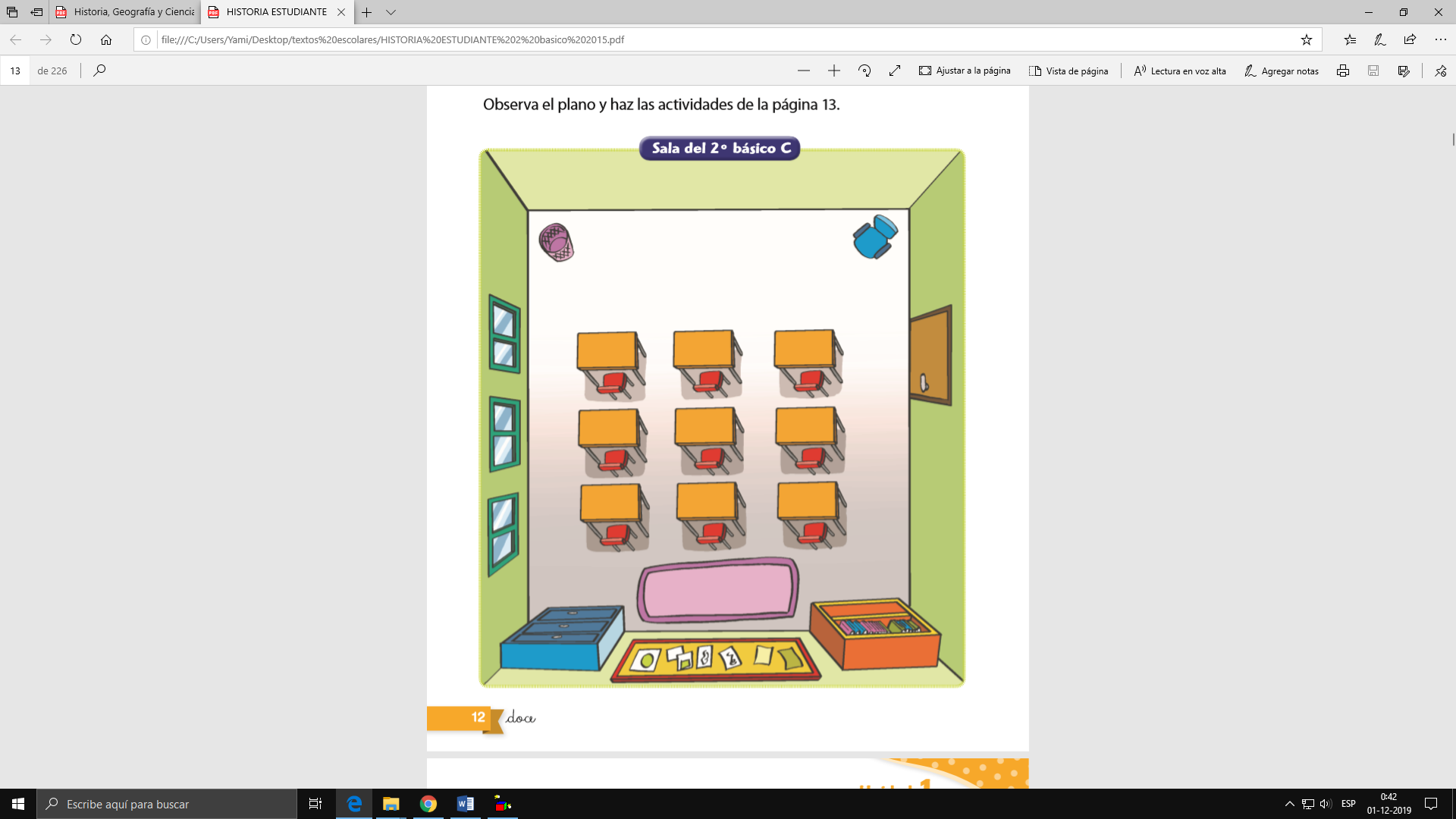 